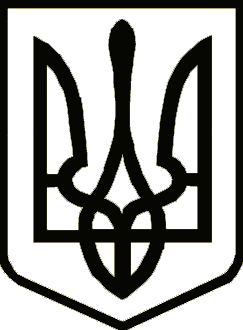 УкраїнаЧЕРНІГІВСЬКА ОБЛАСНА ДЕРЖАВНА АДМІНІСТРАЦІЯРОЗПОРЯДЖЕННЯПро відзначення 130-річчявід дня народження Ревуцького Л.М.З метою вшанування музично-педагогічної творчості нашого земляка – видатного українського композитора, педагога, академіка АН УРСР, лауреата державних премій Ревуцького Л.М., враховуючи його значний особистий внесок в розвиток української музичної культури та з нагоди 130-річчя від дня народження зобов’язую:1. Утворити організаційний комітет з підготовки та відзначення 130-річчя від дня народження Ревуцького Л.М. (далі – організаційний комітет).2. Затвердити склад організаційного комітету згідно з додатком.3. Організаційному комітету в місячний термін розробити і подати на затвердження план заходів щодо відзначення 130-річчя від дня народження Ревуцького Л.М. 4. Контроль за виконанням розпорядження покласти на заступника голови обласної державної адміністрації згідно з розподілом обов’язків. Голова 									О. МИСНИК17 січня2019 року   м. Чернігів			   №22